24 Aug 2022Vikram Sahney exhorts on Prime Minister to give financial package for PunjabVikramjit Singh Sahney, Member of Parliament, Rajya Sabha have exhorted to Prime Minister that he must announce a comprehensive financial package during his visit to Punjab today. Shri Sahney said that Prime Minister has spent considerable time in Punjab during emergency and he is fully aware of the vulnerable fiscal health of the state.Shri Sahney added that loan on Punjab government is Rs. 2.63 Lakh Crores which is 46% of GSDP and considerable revenue goes on paying interest on these loans.Shri Sahney requested Prime Minister to consider interest moratorium on these loans so that breather is given to Punjab to strengthen public finance.Shri Sahney also stated that Punjab is the biggest contributor to national buffer stock and is ensuring food security of the country but it is not being reimbursed interest rates on the funds used for procurement as actually incurred by the state.Shri Sahney also added that Centre  А contribution of Rs. 1500 per acre to stop stubble burning which affects norther India badly during winter months should be paid expeditiously.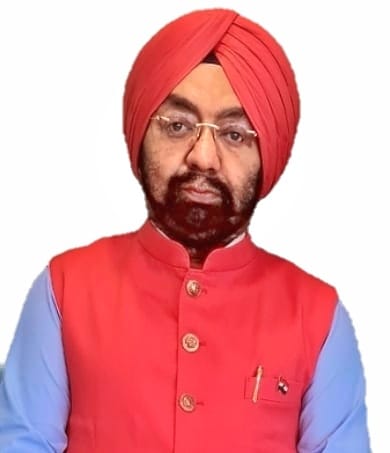 